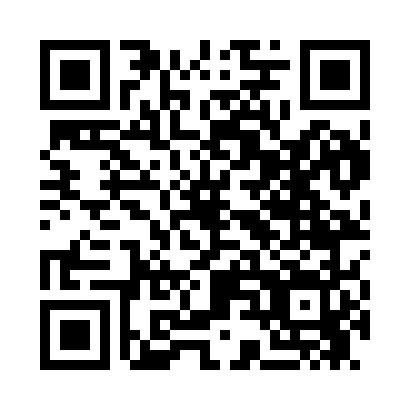 Prayer times for Winnisquam, New Hampshire, USAMon 1 Jul 2024 - Wed 31 Jul 2024High Latitude Method: Angle Based RulePrayer Calculation Method: Islamic Society of North AmericaAsar Calculation Method: ShafiPrayer times provided by https://www.salahtimes.comDateDayFajrSunriseDhuhrAsrMaghribIsha1Mon3:215:0912:504:568:3110:192Tue3:215:1012:504:568:3010:193Wed3:225:1012:504:568:3010:184Thu3:235:1112:514:568:3010:185Fri3:245:1212:514:568:3010:176Sat3:255:1212:514:568:2910:167Sun3:265:1312:514:568:2910:158Mon3:275:1412:514:568:2810:159Tue3:285:1512:514:568:2810:1410Wed3:305:1512:524:568:2710:1311Thu3:315:1612:524:568:2710:1212Fri3:325:1712:524:568:2610:1113Sat3:335:1812:524:568:2610:1014Sun3:355:1912:524:568:2510:0915Mon3:365:1912:524:568:2410:0816Tue3:375:2012:524:568:2410:0717Wed3:395:2112:524:558:2310:0518Thu3:405:2212:524:558:2210:0419Fri3:415:2312:524:558:2110:0320Sat3:435:2412:524:558:2110:0121Sun3:445:2512:534:558:2010:0022Mon3:465:2612:534:548:199:5923Tue3:475:2712:534:548:189:5724Wed3:495:2812:534:548:179:5625Thu3:505:2912:534:548:169:5426Fri3:525:3012:534:538:159:5327Sat3:535:3112:534:538:149:5128Sun3:555:3212:534:528:139:5029Mon3:565:3312:534:528:119:4830Tue3:585:3412:524:528:109:4631Wed3:595:3512:524:518:099:45